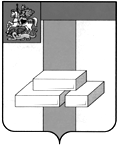 СОВЕТ ДЕПУТАТОВГОРОДСКОГО ОКРУГА ДОМОДЕДОВО МОСКОВСКОЙ ОБЛАСТИРЕШЕНИЕот  18.12.2020  № 1-4/1092Об установлении коэффициентов, используемых для расчета арендной платы за земельные участкиВ соответствии с Законом Московской области от 07.06.1996 №23/96-ОЗ «О регулировании земельных отношений в Московской области» (в редакции от 01.12.2020 №242/2020-ОЗ), в целях упорядочения земельных отношений на территории городского округа,СОВЕТ ДЕПУТАТОВ ГОРОДСКОГО ОКРУГА РЕШИЛ:1. Утвердить корректирующие коэффициенты, учитывающие вид разрешенного использования земельного участка (Пкд) (Приложение № 1).2. Утвердить коэффициенты, учитывающие местоположение земельного участка на территории городского округа Домодедово (Км) (Приложение № 2).3. Решение Совета депутатов городского округа Домодедово Московской области от 22.08.2013 №1-4/533 «Об установлении коэффициентов, используемых для расчета арендной платы за земельные участки» признать утратившим силу.4. Опубликовать настоящее решение в установленном порядке и разместить на официальном сайте городского округа Домодедово в информационно-телекоммуникационной сети  «Интернет».5. Настоящее решение вступает в силу с момента официального опубликования. 6. Контроль за исполнением настоящего решения возложить на постоянную комиссию по бюджету, налогам и финансам (Шалаев В.А.).	Председатель Совета депутатов				Глава городского округа 						городского округа                        Л.П. Ковалевский					                   А.В. Двойных